¿Qué hacer si su estudiante no puede continuar?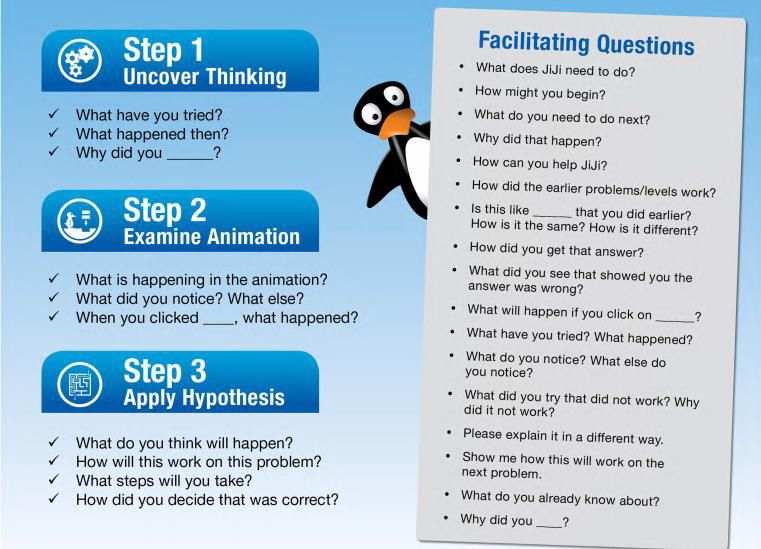 	Paso 1	-  ¿Qué es lo que ha tratado de hacer?	-  ¿Qué es lo que ha pasado?	-  ¿Por qué usted_________?	Paso 2	-  ¿Qué pasa con la animación?	-  ¿Qué es lo que usted ve? ¿Qué más?	-  ¿Cuándo usted hizo clic en _______ qué pasó?	Paso 3	-  ¿Qué cree usted que va a pasar?	-  ¿Cómo esto va a solucionar este problema?	-  ¿Cómo decidió que eso era lo correcto?1.  Para ingresar al sitio de matemáticas: ST Math, haga clic aquí . Luego haga clic en el icono del candado para continuar hacia el sitio. Si una vez acá tiene problemas para ingresar al sitio, contacte a su maestro/a para que le ayude. 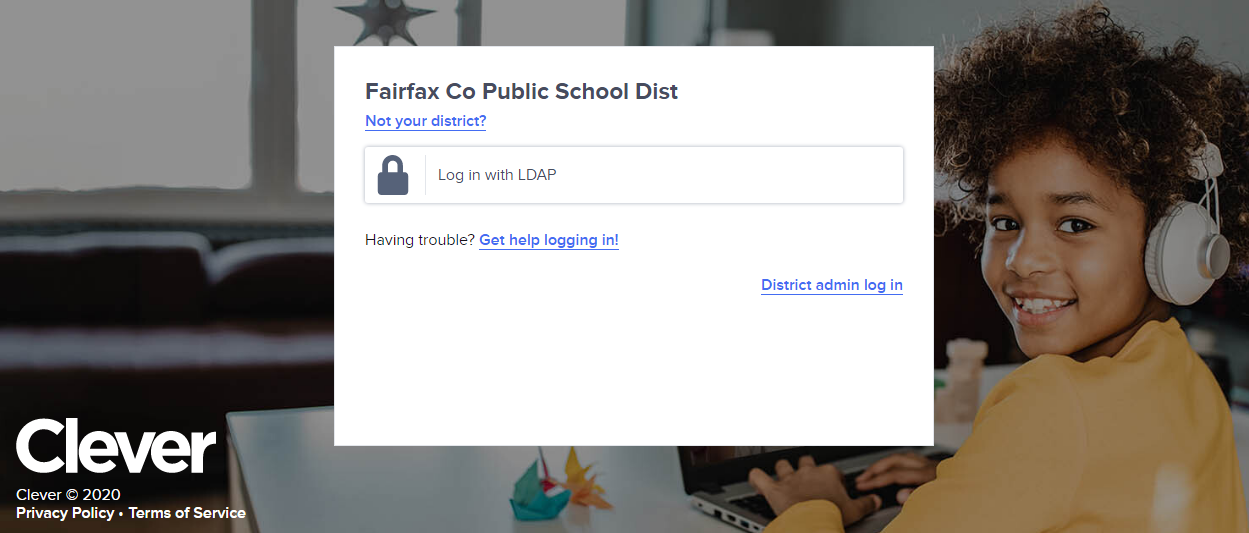 Una vez que haya hecho clic en el espacio con el candado, le aparecerá el siguiente cuadro. Ponga el nombre de su estudiante (username) e ingrese su clave (password). 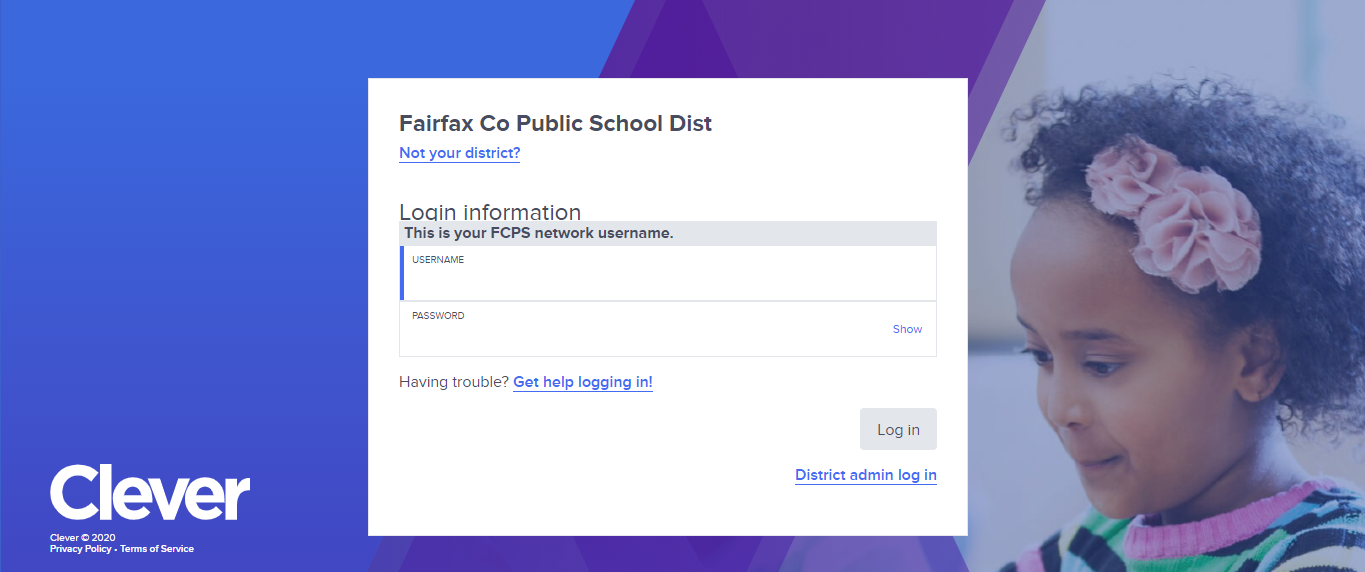 2.  Haga clic en el pingüino. Su nombre es JiJi (se pronuncia (Yiyi)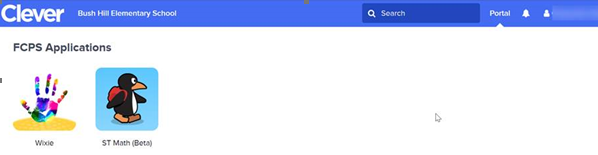 3.  El estudiante va a jugar en “Assignments”, (tareas), y en “Grade Level Journey” (viaje de acuerdo a su grado)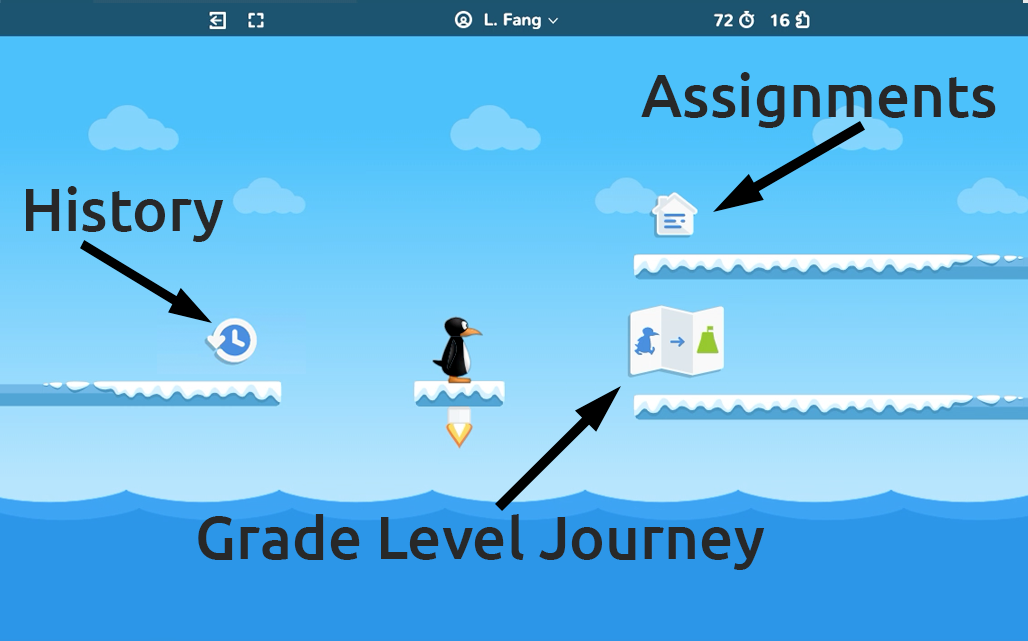 4.  Cuando el estudiante quiera terminar la sesión, o quiera ver su progreso, puede ir al  Accomplishment Log al hacer clic en su nombre.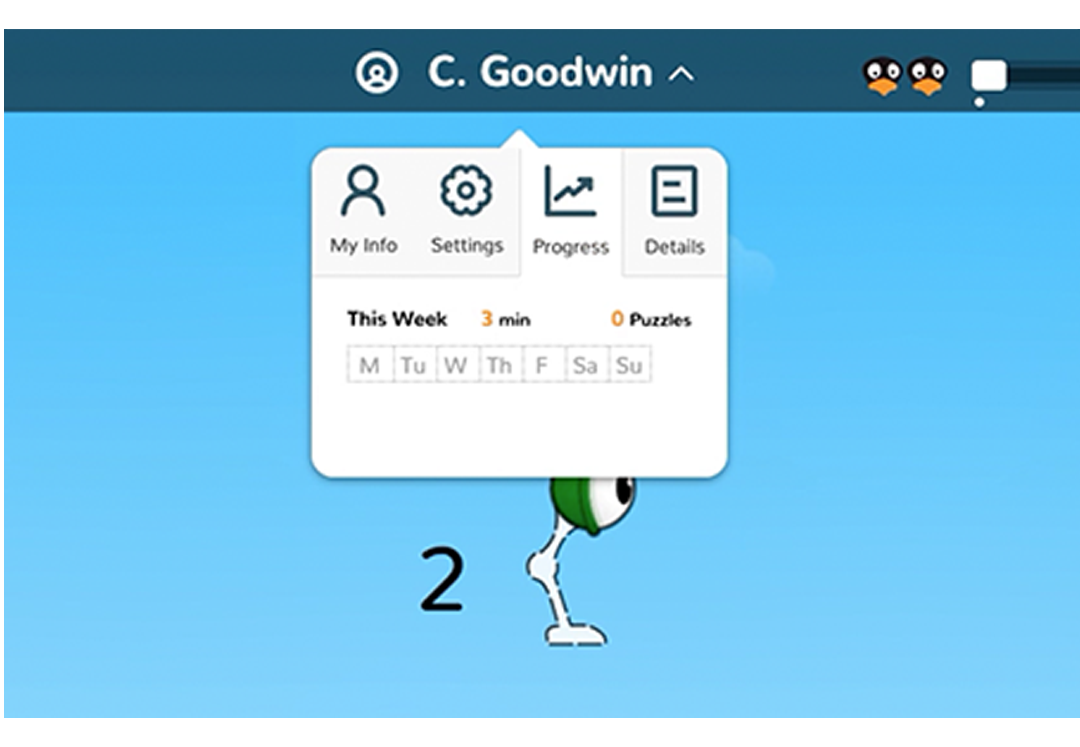 